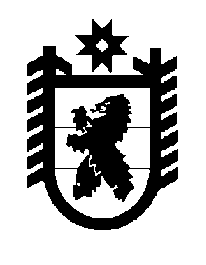 Российская Федерация Республика Карелия    ПРАВИТЕЛЬСТВО РЕСПУБЛИКИ КАРЕЛИЯРАСПОРЯЖЕНИЕот 30июля 2015 года № 476р-Пг. Петрозаводск Внести в распоряжение Правительства Республики Карелия 
от 30 декабря 2014 года № 824р-П  (Собрание законодательства Республики Карелия, 2014, № 12, ст. 2425) с изменениями, внесенными распоряжением Правительства Республики Карелия от 24 марта 2015 года № 173р-П, следующие изменения:дополнить пунктом 91 следующего содержания:«91. Министерству строительства, жилищно-коммунального хозяйства и энергетики Республики Карелия в срок до 1 августа 2015 года:совместно с Министерством экономического развития Республики Карелия и уполномоченными органами исполнительной власти Республики Карелия подготовить и направить в Министерство финансов Республики Карелия предложения о распределении бюджетных ассигнований на разработку проектно-сметной документации в рамках подготовки к празднованию 100-летия образования Республики Карелия по соответствующим государственным программам и мероприятиям;подготовить проект распоряжения Правительства Республики Карелия о внесении изменений в распоряжение Правительства Республики Карелия от 17 февраля 2015 года № 87р-П в части внесения изменений в пообъектную детализацию адресной инвестиционной программы Республики Карелия в пределах бюджетных ассигнований, предусмотренных по подразделу «Другие вопросы в области национальной экономики» раздела «Национальная экономика» классификации расходов бюджета в целях своевременного создания (своевременной реконструкции) объектов в рамках подготовки к празднованию 100-летия образования Республики Карелия.»;подпункт 1 пункта 10 изложить в следующей редакции:«1) в целях снижения рисков, связанных с неисполнением принимаемых бюджетных обязательств, доводить лимиты бюджетных обязательств на плановый период 2016 и 2017 годов в целях заключения долгосрочных государственных контрактов на выполнение работ (оказание услуг) с длительным производственным циклом на основании мотивированных обращений главных распорядителей средств бюджета Республики Карелия;»;дополнить пунктами 111,  112 следующего содержания: «111. Рекомендовать органам местного самоуправления муниципальных районов и городских округов в Республике Карелия в срок до 1 августа 
2015 года обеспечить внесение изменений в решения о бюджетах на 2015 год и на плановый период 2016 и 2017 годов и предусмотреть расходы по финансовому обеспечению содержания персонала муниципальных общеобразовательных организаций за исключением административно-управленческого, педагогического, учебно-вспомогательного персонала и иных работников, участвующих в реализации образовательных программ, оплата труда которых включена в нормативы на обеспечение государственных гарантий реализации прав на получение общедоступного и бесплатного дошкольного, начального общего, основного общего, среднего общего образования в муниципальных общеобразовательных организациях, обеспечение дополнительного образования детей в муниципальных общеобразовательных организациях.112. Установить, что осуществление с 1 июля 2015 года Управлением Федерального казначейства по Республике Карелия полномочий получателя средств бюджета Республики Карелия по перечислению в бюджеты муниципальных образований субвенций, включенных в перечень, утверждаемый Правительством Республики Карелия, в пределах суммы, необходимой для оплаты денежных обязательств по расходам получателей средств бюджетов муниципальных образований, источником финансового обеспечения которых являются данные субвенции, производится в следующем порядке:а) органы исполнительной власти Республики Карелия, которым утверждены в установленном порядке как главным распорядителям средств бюджета Республики Карелия лимиты бюджетных обязательств на предоставление субвенций, полномочия по перечислению которых передаются Управлению Федерального казначейства по Республике Карелия (далее – главные распорядители средств), в течение 5 рабочих дней со дня утверждения перечня, предусмотренного абзацем первым настоящего пункта, принимают правовые акты, содержащие следующие положения:наименование субвенций, полномочия по перечислению которых в бюджеты муниципальных образований передаются Управлению Федерального казначейства по Республике Карелия (с указанием наименования бюджета муниципального образования, кода классификации расходов бюджета Республики Карелия, по которому с 1 июля 2015 года подлежат учету операции по перечислению субвенций из бюджета Республики Карелия, кода классификации доходов бюджетов, по которому с 
1 июля 2015 года подлежат учету операции по поступлению субвенций в бюджеты муниципальных образований);наименования нормативных правовых актов о предоставлении субвенций;порядок информационного взаимодействия между главным распорядителем средств и Управлением Федерального казначейства по Республике Карелия;б) копия правового акта главного распорядителя средств в течение 5 рабочих дней со дня его подписания направляется в Управление Федерального казначейства по Республике Карелия и в финансовый орган муниципального образования, бюджету которого предоставляются субвенции;в) предоставление субвенций осуществляется в пределах бюджетных ассигнований, лимитов бюджетных обязательств, предельных объемов финансирования, доведенных в установленном порядке главному распорядителю средств на указанные цели и учтенных на лицевых счетах, предназначенных для отражения операций по переданным полномочиям, открытых в установленном Федеральным казначейством порядке главному распорядителю средств в Управлении Федерального казначейства по Республике Карелия;г) перечисление Управлением Федерального казначейства по Республике Карелия субвенций осуществляется на счета, открытые Управлению Федерального казначейства по Республике Карелия в учреждении Центрального банка Российской Федерации для учета операций со средствами, поступающими в бюджеты муниципальных образований, с отражением соответствующих операций на лицевых счетах, указанных в подпункте «в» настоящего пункта, в порядке, установленном Федеральным казначейством;д) операции по кассовым расходам бюджетов муниципальных образований, источником финансового обеспечения которых являются субвенции, осуществляются не позднее рабочего дня, следующего за днем представления получателями средств бюджетов муниципальных образований в Управление Федерального казначейства по Республике Карелия платежных документов, оформленных в установленном порядке.»;4) приложения 1, 2 изложить в следующей редакции:Приложение 2 к распоряжению Правительства Республики Карелия от 30 декабря 2014 года № 824р-ПБюджетные ассигнования, направляемые на увеличение оплаты труда отдельных категорий работников бюджетной сферы, определенных указами Президента Российской Федерации от 7 мая 2012 года № 597 
«О мероприятиях по реализации государственной социальной политики» 
и № 599 «О мерах по реализации государственной политики в области образования и науки», от 1 июня 2012 года № 761 «О Национальной стратегии действий в интересах детей на 2012-2017 годы», от 28 декабря 2012 года № 1688 «О некоторых мерах по реализации государственной политики в сфере защиты детей-сирот и детей, оставшихся без попечения родителей» в 2015 году за счет  дотации из федерального бюджета на частичную компенсацию дополнительных расходов на повышение оплаты труда работников бюджетной сферы            Глава  Республики Карелия            	           			А.П. Худилайнен«Приложение 1 к распоряжениюПравительства Республики Карелияот 30  декабря 2014 года № 824р-ППрогнозируемые поступления доходов в бюджет Республики Карелия Прогнозируемые поступления доходов в бюджет Республики Карелия Прогнозируемые поступления доходов в бюджет Республики Карелия Прогнозируемые поступления доходов в бюджет Республики Карелия Прогнозируемые поступления доходов в бюджет Республики Карелия Прогнозируемые поступления доходов в бюджет Республики Карелия  на 2015 год и на плановый период 2016 и 2017 годов по главным администраторам доходов  на 2015 год и на плановый период 2016 и 2017 годов по главным администраторам доходов  на 2015 год и на плановый период 2016 и 2017 годов по главным администраторам доходов  на 2015 год и на плановый период 2016 и 2017 годов по главным администраторам доходов  на 2015 год и на плановый период 2016 и 2017 годов по главным администраторам доходов  на 2015 год и на плановый период 2016 и 2017 годов по главным администраторам доходов бюджета Республики Карелиябюджета Республики Карелиябюджета Республики Карелиябюджета Республики Карелиябюджета Республики Карелиябюджета Республики КарелияКод бюджетной классификации Российской ФедерацииКод бюджетной классификации Российской ФедерацииНаименование главного администратора доходов и вида (подвида) доходов бюджета Республики КарелияСумма доходов (тыс. рублей)Сумма доходов (тыс. рублей)Сумма доходов (тыс. рублей)главного админи-стратора доходовдоходов бюджетаНаименование главного администратора доходов и вида (подвида) доходов бюджета Республики Карелия2015 год2016 год2017 год123456048территориальный орган Федеральной службы по надзору в сфере природопользования139 150,0139 150,0139 150,00481 12 01000 01 0000 120плата за негативное воздействие на окружающую среду139 150,0139 150,0139 150,0053территориальные органы Федерального агентства лесного хозяйства100,0100,0100,00531 16 27000 01 0000 140денежные взыскания (штрафы) за  нарушение законодательства Российской Федерации о пожарной безопасности100,0100,0100,0096территориальные органы Федеральной службы по надзору в сфере связи, информационных технологий и массовых коммуникаций200,0200,0200,00961 08 07130 01 0000 110государственная пошлина за государственную регистрацию средств массовой информации, продукция которых предназначена для распространения преимущественно на территории субъекта Российской Федерации, а также за выдачу дубликата свидетельства о такой регистрации200,0200,0200,0100территориальный орган Федерального казначейства1 244 242,01 276 786,01 163 062,01001 03 02230 01 0000 110доходы от уплаты акцизов на дизельное топливо, подлежащие распределению между бюджетами субъектов Российской Федерации и местными бюджетами с учетом установленных дифференци-рованных нормативов отчислений в местные бюджеты428 030,0420 787,0476 327,01001 03 02240 01 0000 110доходы от уплаты акцизов на моторные масла для дизельных и (или) карбюраторных (инжекторных) двигателей, подлежащие распределению между бюджетами субъектов Российской Федерации и местными бюджетами с учетом установленных дифференцированных нормативов отчислений в местные бюджеты13 799,011 230,010 893,01001 03 02250 01 0000 110доходы от уплаты акцизов на автомобильный бензин, подлежащие распределению между бюджетами субъектов Российской Федерации и местными бюджетами с учетом установленных дифференцированных нормативов отчислений в местные бюджеты934 970,0826 617,0659 576,01001 03 02260 01 0000 110доходы от уплаты акцизов на прямогонный бензин, подлежащие распределению между бюджетами субъектов Российской Федерации и местными бюджетами с учетом установленных дифференцированных нормативов отчислений в местные бюджеты-132 557,018 152,016 266,0106территориальный орган Федеральной службы по надзору в сфере транспорта735,0735,0735,01061 16 30012 01 0000 140денежные взыскания (штрафы) за нарушение правил перевозки крупногабаритных и  тяжеловес-ных грузов по автомобильным дорогам общего пользования регионального или межмуниципаль-ного значения700,0700,0700,01061 16 30020 01 0000 140денежные взыскания (штрафы) за нарушение законодательства Российской Федерации о безопасности дорожного движения35,035,035,0161территориальные органы Федеральной антимонопольной службы 800,0800,0800,01611 16 26000 01 0000 140денежные взыскания (штрафы) за  нарушение законодательства о рекламе 450,0450,0450,01611 16 33020 02 0000 140денежные взыскания (штрафы) за нарушение законодательства Российской Федерации о контрактной системе в сфере закупок товаров, работ, услуг для обеспечения государственных и муниципальных нужд для нужд субъектов Российской Федерации350,0350,0350,0177территориальные органы Министерства Российской Федерации по делам гражданской обороны, чрезвычайным ситуациям и ликвидации последствий стихийных бедствий 9 000,09 000,09 000,01771 16 27000 01 0000 140денежные взыскания (штрафы) за  нарушение законодательства Российской Федерации о пожарной безопасности9 000,09 000,09 000,0182территориальные органы Федеральной налоговой службы16 287 266,018 156 586,019 435 873,01821 01 01012 02 0000 110налог на прибыль организаций (за исключением консолидированных групп налогоплательщиков), зачисляемый в бюджеты субъектов Российской Федерации2 750 636,03 877 519,04 131 185,01821 01 01014 02 0000 110налог на прибыль организаций консолидированных групп налогоплательщиков, зачисляемый в бюджеты субъектов Российской Федерации200 000,0207 000,0217 000,01821 01 02000 01 0000 110налог на доходы физических лиц 7 852 751,08 458 989,09 135 798,01821 03 02000 01 0000 110акцизы по подакцизным товарам (продукции), производимым на территории Российской Федерации 638 707,0640 629,0670 140,01821 05 01010 01 0000 110налог, взимаемый с налогоплательщиков, выбрав-ших в качестве объекта налогообложения доходы   788 000,0741 300,0785 700,01821 05 01020 01 0000 110налог, взимаемый с налогоплательщиков, выбрав-ших в качестве объекта налогообложения доходы, уменьшенные на величину расходов  321 000,0270 600,0286 900,01821 05 01050 01 0000 110минимальный налог, зачисляемый в бюджеты  субъектов Российской Федерации163 591,0164 700,0174 596,01821 06 02000 02 0000 110налог на имущество организаций 2 470 631,02 510 750,02 636 300,01821 06 04000 02 0000 110транспортный налог 566 000,0748 000,0849 000,01821 06 05000 02 0000 110налог на игорный бизнес424,0424,0424,01821 07 01020 01 0000 110налог на добычу общераспространенных полезных ископаемых150 880,0151 053,0162 105,01821 07 01030 01 0000 110налог на добычу прочих полезных ископаемых (за исключением полезных ископаемых в виде природных алмазов)340 000,0340 000,0340 000,01821 07 04010 01 0000 110сбор за пользование объектами животного мира2 800,02 850,03 100,01821 07 04020 01 0000 110сбор за пользование объектами водных биологичес-ких ресурсов (исключая внутренние водные объекты)39 944,040 892,041 741,01821 07 04030 01 0000 110сбор за пользование объектами водных биологичес-ких ресурсов (по внутренним водным объектам)256,0258,0259,01821 08 02020 01 0000 110государственная пошлина по делам, рассматривае-мым конституционными (уставными) судами субъектов Российской Федерации 10,010,010,01821 08 07010 01 0000 110государственная пошлина за государственную регистрацию юридического лица, физических лиц в качестве индивидуальных предпринимателей, изменений, вносимых в учредительные документы юридического лица, за государственную регистра-цию ликвидации юридического лица и другие юридически значимые действия24,00,00,01821 12 02030 01 0000 120регулярные платежи за пользование недрами при пользовании недрами на территории Российской Федерации  1 606,01 606,01 609,01821 16 03020 01 0000 120денежные взыскания (штрафы) за нарушение законодательства о налогах и сборах, предусмот-ренные статьей 129.2 Налогового кодекса Российской Федерации6,06,06,0192территориальные органы Федеральной миграционной службы2 300,00,00,01921 08 07100 01 0000 110государственная пошлина за выдачу и обмен паспорта гражданина Российской Федерации2 300,00,00,0188Министерство внутренних дел по Республике Карелия                           290 722,0233 665,0233 713,01881 16 30012 01 0000 140денежные взыскания (штрафы) за нарушение правил перевозки крупногабаритных и  тяжеловес-ных грузов по автомобильным дорогам общего пользования регионального или межмуниципаль-ного значения86,086,086,01881 16 30020 01 0000 140денежные взыскания (штрафы) за нарушение законодательства Российской Федерации о безопасности дорожного движения290 636,0233 579,0233 627,0318территориальные органы Министерства юстиции Российской Федерации              299,0302,0310,03181 08 07110 01 0000 110государственная пошлина за государственную регистрацию межрегиональных, региональных и местных общественных объединений, отделений общественных объединений, а также за государственную регистрацию изменений  их учредительных документов                                288,0296,0304,03181 08 07120 01 0000 110государственная пошлина за государственную регистрацию политических партий и региональных отделений политических партий                    11,06,06,0321территориальные органы Федеральной службы государственной регистрации, кадастра и картографии25 893,015 000,015 000,03211 08 07020 01 0000 110государственная пошлина за государственную регистрацию прав, ограничений (обременений) прав на недвижимое имущество и сделок с ним25 893,015 000,015 000,0800Министерство здравоохранения и социального развития Республики Карелия1 745 838,81 420 599,21 467 314,18001 13 02992 02 0000 130прочие доходы от компенсации затрат бюджетов субъектов Российской Федерации2 700,08001 16 90020 02 0000 140прочие поступления от денежных взысканий (штрафов) и иных сумм в возмещение ущерба, зачисляемые в бюджеты субъектов Российской Федерации 4 200,04 200,04 200,08002 02 02172 02 0000 151субсидии бюджетам субъектов Российской Федерации на осуществление ежемесячной денежной выплаты, назначаемой в случае рождения третьего ребенка или последующих детей до достижения ребенком возраста трех лет170 546,70,00,08002 02 02208 02 0000 151субсидии бюджетам субъектов Российской Федерации на реализацию отдельных мероприятий государственной программы Российской Федерации «Развитие здравоохранения»4 367,20,00,08002 02 03001 02 0000 151субвенции бюджетам субъектов Российской Федерации на оплату жилищно-коммунальных услуг отдельным категориям граждан806 561,9909 174,7940 268,88002 02 03004 02 0000 151субвенции бюджетам субъектов Российской Федерации на осуществление переданного полномочия Российской Федерации по осуществлению ежегодной денежной выплаты лицам, награжденным нагрудным знаком «Почетный донор России»76 106,479 528,482 944,48002 02 03011 02 0000 151субвенции бюджетам субъектов Российской Федерации на государственные единовременные пособия и ежемесячные денежные компенсации гражданам при возникновении поствакцинальных осложнений90,2137,4137,48002 02 03012 02 0000 151субвенции бюджетам субъектов Российской Федерации на выплаты инвалидам компенсаций страховых премий по договорам обязательного страхования гражданской ответственности владельцев транспортных средств80,60,00,08002 02 03020 02 0000 151субвенции бюджетам субъектов Российской Федерации на выплату единовременного пособия при всех формах устройства детей, лишенных родительского попечения, в семью5 602,66 750,37 412,18002 02 03053 02 0000 151субвенции бюджетам субъектов Российской Федерации на выплату единовременного пособия беременной жене военнослужащего, проходящего военную службу по призыву, а также ежемесячного пособия на ребенка военнослужащего, проходящего военную службу по призыву6 835,38 970,19 328,98002 02 03068 02 0000 151субвенции бюджетам субъектов Российской Федерации на оказание отдельным категориям граждан государственной социальной помощи по обеспечению лекарственными препаратами, медицинскими изделиями, а также специализированными продуктами лечебного питания для детей-инвалидов172 004,60,00,08002 02 03069 02 0000 151субвенции бюджетам субъектов Российской  Федерации  на обеспечение жильем отдельных  категорий граждан, установленных Федеральным законом от 12 января 1995 года № 5-ФЗ «О вете-ранах», в соответствии с Указом Президента Российской Федерации от 7 мая 2008 года № 714 «Об обеспечении жильем ветеранов Великой Отечественной войны 1941-1945 годов»122 021,10,00,08002 02 03070 02 0000 151субвенции бюджетам  субъектов Российской Федерации на обеспечение жильем отдельных категорий граждан, установленных федеральными законами от 12 января 1995 года № 5-ФЗ «О вете-ранах» и от 24 ноября 1995 года № 181-ФЗ 
«О социальной защите инвалидов в Российской Федерации»20 499,331 712,231 724,38002 02 03122 02 0000 151субвенции бюджетам субъектов Российской Федерации на выплату государственных пособий лицам, не подлежащим обязательному социальному страхованию на случай временной нетрудоспособ-ности и в связи с материнством, и лицам, уволен-ным в связи с ликвидацией организаций (прекращением деятельности, полномочий физическими лицами)222 829,3230 209,4240 993,18002 02 03123 02 0000 151субвенции бюджетам субъектов Российской Федерации на осуществление переданных полномочий Российской Федерации по предоставлению отдельных мер социальной поддержки граждан, подвергшихся воздействию радиации9 248,19 710,610 099,08002 02 04017 02 0000 151межбюджетные трансферты, передаваемые бюджетам субъектов Российской Федерации на осуществление отдельных полномочий в области обеспечения лекарственными препаратами, а также специализированными продуктами лечебного питания79 188,177 604,377 604,38002 02 04043 02 0000 151межбюджетные трансферты, передаваемые бюджетам субъектов Российской Федерации на единовременные компенсационные выплаты медицинским работникам7 000,00,00,08002 02 04055 02 0000 151межбюджетные трансферты, передаваемые бюджетам субъектов Российской Федерации на финансовое обеспечение закупок антивирусных препаратов для профилактики и лечения лиц, инфицированных вирусами иммунодефицита человека и гепатитов В и С37 006,536 912,836 912,88002 02 04062 02 0000 151межбюджетные трансферты, передаваемые бюджетам субъектов Российской Федерации на осуществление организационных мероприятий по обеспечению лиц лекарственными препаратами, предназначенными для лечения больных злокачест-венными новообразованиями лимфоидной, кровет-ворной и родственных им тканей, гемофилией, муковисцидозом, гипофизарным нанизмом, болезнью Гоше, рассеянным склерозом, а также после трансплантации органов и (или) тканей5 589,87 746,27 746,28002 02 04064 02 0000 151межбюджетные трансферты, передаваемые бюджетам субъектов Российской Федерации на финансовое обеспечение закупок антибактериаль-ных и противотуберкулёзных лекарственных препаратов (второго ряда), применяемых при лечении больных туберкулёзом с множественной лекарственной устойчивостью возбудителя, и диагностических средств для выявления, определе-ния чувствительности микобактерии туберкулёза и мониторинга лечения больных туберкулёзом с множественной лекарственной устойчивостью возбудителя12 070,211 828,811 828,88002 02 04066 02 0000 151межбюджетные трансферты, передаваемые бюджетам субъектов Российской Федерации на реализацию мероприятий по профилактике ВИЧ-инфекции и гепатитов В и С1 566,9664,0664,08002 07 02030 02 0000 180прочие безвозмездные поступления в бюджеты субъектов Российской Федерации5 450,05 450,05 450,08002 19 02000 02 0000 151возврат остатков субсидий, субвенций и иных межбюджетных трансфертов, имеющих целевое назначение, прошлых лет из бюджетов субъектов Российской Федерации-25 726,00,00,0801Министерство образования Республики Карелия162 723,418 290,918 342,98011 08 07082 01 0000 110государственная пошлина за совершение действий, связанных с лицензированием, с проведением аттестации в случаях,  если такая аттестация предусмотрена законодательством Российской Федерации, зачисляемая в бюджеты субъектов Российской Федерации                     575,0498,0498,08011 08 07300 01 0000 110прочие государственные пошлины за совершение прочих юридически значимых действий, подлежащие зачислению в бюджет субъекта Российской Федерации                     2 758,098,0358,08011 13 02992 02 0000 130прочие доходы от компенсации затрат бюджетов субъектов Российской Федерации80,00,00,08011 16 90020 02 0000 140прочие поступления от денежных взысканий (штрафов) и иных сумм в возмещение ущерба, зачисляемые в бюджеты субъектов Российской Федерации 50,050,050,08012 02 02067 02 0000 151субсидии бюджетам субъектов Российской Федерации на поощрение лучших учителей800,00,00,08012 02 02173 02 0000 151субсидии бюджетам субъектов Российской Федерации на предоставление жилых помещений детям-сиротам и детям, оставшимся без попечения родителей, лицам из их числа по договорам найма специализированных жилых помещений17 262,017 644,917 436,98012 02 02204 02 0000 151субсидии бюджетам субъектов Российской Федерации на модернизацию региональных систем дошкольного образования188 049,50,00,08012 02 02215 02 0000 151субсидии бюджетам субъектов Российской Федерации на создание в общеобразовательных организациях, расположенных в сельской местности, условий для занятий физической культурой и спортом23 995,90,00,08012 02 04042 02 0000 151межбюджетные трансферты, передаваемые бюджетам субъектов Российской федерации на выплату стипендий Президента Российской Федерации и Правительства Российской Федерации для обучающихся по направлениям подготовки (специальностям), соответствующим приоритетным направлениям модернизации и технологического развития экономики Российской Федерации704,00,00,08012 07 02030 02 0000 180прочие безвозмездные поступления в бюджеты субъектов Российской Федерации349,70,00,08012 19 02000 02 0000 151возврат остатков субсидий, субвенций и иных межбюджетных трансфертов, имеющих целевое назначение, прошлых лет из бюджетов субъектов Российской Федерации-71 900,70,00,0802Министерство культуры Республики Карелия     2 045,31 417,01 417,08021 13 01992 02 0000 130прочие доходы от оказания платных услуг (работ) получателями средств бюджетов субъектов Российской Федерации     1 200,01 200,01 200,08022 02 04025 02 0000 151межбюджетные трансферты, передаваемые бюджетам субъектов Российской Федерации на комплектование книжных фондов библиотек муниципальных образований и государственных библиотек городов Москвы и Санкт-Петербурга195,3217,0217,08022 02 04052 02 0000 151межбюджетные трансферты, передаваемые бюджетам субъектов Российской Федерации на государственную поддержку муниципальных учреждений культуры, находящихся на территориях сельских поселений500,00,00,08022 02 04053 02 0000 151межбюджетные трансферты, передаваемые бюджетам субъектов Российской Федерации на государственную поддержку лучших работников муниципальных учреждений культуры, находящихся на территориях сельских поселений150,00,00,0803Министерство сельского, рыбного и охотничьего хозяйства Республики Карелия     135 091,869 701,672 684,98031 08 07142 01 0000 110государственная пошлина за совершение действий уполномоченными органами исполнительной власти субъектов Российской Федерации, связанных с выдачей документов о проведении государственного технического осмотра тракторов, самоходных дорожно-строительных и иных самоходных машин и прицепов к ним, государственной регистрацией мототранспортных средств, прицепов, тракторов, самоходных дорожно-строительных и иных самоходных машин, выдачей удостоверений тракториста-машиниста (тракториста), временных удостоверений на право управления самоходными машинами, в том числе взамен утраченных или пришедших в негодность7 500,08 109,08 445,08031 13 02062 02 0000 130доходы, поступающие в порядке возмещения расходов, понесенных в связи с эксплуатацией имущества субъектов Российской Федерации1 000,01 000,01 000,08031 13 02992 02 0000 130прочие доходы от компенсации затрат бюджетов субъектов Российской Федерации200,00,00,08032 02 02085 02 0000 151субсидии бюджетам субъектов Российской Федерации на осуществление мероприятий по обеспечению жильем граждан Российской Федерации, проживающих в сельской местности3 669,00,00,08032 02 02174 02 0000 151субсидии бюджетам субъектов Российской Федерации на возмещение части затрат на приобретение элитных семян126,20,00,08032 02 02179 02 0000 151субсидии бюджетам субъектов Российской Федерации на возмещение части затрат на приобретение семян с учетом доставки в районы Крайнего Севера и приравненные к ним местности15 684,714 977,817 341,58032 02 02181 02 0000 151субсидии бюджетам субъектов Российской Федерации на возмещение части процентной ставки по краткосрочным кредитам (займам) на развитие растениеводства, переработки и реализации продукции растениеводства2 736,70,00,08032 02 02182 02 0000 151субсидии бюджетам субъектов Российской Федерации на возмещение части процентной ставки по инвестиционным кредитам (займам) на развитие растениеводства, переработки и развития инфраструктуры и логистического обеспечения рынков продукции растениеводства693,00,00,08032 02 02184 02 0000 151субсидии бюджетам субъектов Российской Федерации на оказание несвязанной поддержки сельскохозяйственным товаропроизводителям в области растениеводства8 513,95 460,39 082,58032 02 02185 02 0000 151субсидии бюджетам субъектов Российской Федерации на поддержку племенного животноводства17 188,515 361,216 954,68032 02 02186 02 0000 151субсидии бюджетам субъектов Российской Федерации на 1 килограмм реализованного и (или) отгруженного на собственную переработку молока12 643,811 674,719 861,38032 02 02190 02 0000 151субсидии бюджетам субъектов Российской Федерации на возмещение части процентной ставки по краткосрочным кредитам (займам) на развитие животноводства, переработки и реализации продукции животноводства21 491,80,00,08032 02 02191 02 0000 151субсидии бюджетам субъектов Российской Федерации на возмещение части процентной ставки по инвестиционным кредитам (займам) на развитие животноводства, переработки и развития инфраструктуры и логистического обеспечения рынков продукции животноводства34 558,30,00,08032 02 02196 02 0000 151субсидии бюджетам субъектов Российской Федерации на поддержку начинающих фермеров8 513,00,00,08032 02 02198 02 0000 151субсидии бюджетам субъектов Российской Федерации на возмещение части процентной ставки по долгосрочным, среднесрочным и краткосрочным кредитам, взятым малыми формами хозяйствования577,30,00,08032 02 03121 02 0000 151субвенции бюджетам субъектов Российской Федерации на проведение Всероссийской сельскохозяйственной переписи в 2016 году 0,013 118,60,08032 19 02000 02 0000 151возврат остатков субсидий, субвенций и иных межбюджетных трансфертов, имеющих целевое назначение, прошлых лет из бюджетов субъектов Российской Федерации-4,40,00,0804Министерство экономического развития Республики Карелия                     -1 195,1182,0182,08041 08 07082 01 0000 110государственная пошлина за совершение действий, связанных с лицензированием, с проведением аттестации в случаях,  если такая аттестация предусмотрена законодательством Российской Федерации, зачисляемая в бюджеты субъектов Российской Федерации                     32,032,032,08041 13 02992 02 0000 130прочие доходы от компенсации затрат бюджетов субъектов Российской Федерации8,00,00,08041 16 33020 02 0000 140денежные взыскания (штрафы) за нарушение законодательства Российской Федерации о контрактной системе в сфере закупок товаров, работ, услуг для обеспечения государственных и муниципальных нужд для нужд субъектов Российской Федерации       150,0150,0150,08042 19 02000 02 0000 151возврат остатков субсидий, субвенций и иных межбюджетных трансфертов, имеющих целевое назначение, прошлых лет из бюджетов субъектов Российской Федерации-1 385,10,00,0805Министерство финансов Республики Карелия  4 125 827,22 739 682,12 875 004,18051 11 03020 02 0000 120проценты, полученные от предоставления бюджетных кредитов внутри страны за счет средств бюджетов субъектов Российской Федерации                   12 100,012 100,012 100,08051 13 02992 02 0000 130прочие доходы от компенсации затрат бюджетов субъектов Российской Федерации85,00,00,08051 16 32000 02 0000 140денежные взыскания, налагаемые в возмещение ущерба, причиненного в результате незаконного или  нецелевого использования бюджетных средств (в части бюджетов субъектов Российской Федерации)   700,0700,0700,08052 02 01001 02 0000 151дотации бюджетам субъектов Российской Федерации на выравнивание бюджетной обеспеченности3 686 153,62 636 149,72 767 158,08052 02 01003 02 0000 151дотации бюджетам субъектов Российской Федерации на поддержку мер по обеспечению сбалансированности бюджетов336 749,80,00,08052 02 03007 02 0000 151субвенции бюджетам субъектов Российской Федерации на составление (изменение) списков кандидатов в присяжные заседатели федеральных судов общей юрисдикции в Российской Федерации0,0586,20,08052 02 03015 02 0000 151субвенции бюджетам субъектов Российской Федерации на осуществление первичного воинского учета на территориях, где отсутствуют военные комиссариаты11 668,112 803,012 224,58052 02 03998 02 0000 151единая субвенция бюджетам субъектов Российской Федерации74 113,477 343,282 821,68052 02 04081 02 0000 151межбюджетные трансферты, передаваемые бюджетам субъектов Российской Федерации на финансовое обеспечение мероприятий по временному социально-бытовому обустройству лиц, вынужденно покинувших территорию Украины и находящихся в пунктах временного размещения4 408,00,00,08052 19 02000 02 0000 151возврат остатков субсидий, субвенций и иных межбюджетных трансфертов, имеющих целевое назначение, прошлых лет из бюджетов субъектов Российской Федерации-150,70,00,0806Государственный комитет Республики Карелия по управлению государственным имуществом и организации закупок298 187,0182 146,0137 665,08061 08 07082 01 0000 110государственная пошлина за совершение действий, связанных с лицензированием, с проведением аттестации в случаях,  если такая аттестация предусмотрена законодательством Российской Федерации, зачисляемая в бюджеты субъектов Российской Федерации                     15,015,015,08061 11 01020 02 0000 120доходы в виде прибыли, приходящейся на доли в уставных (складочных) капиталах хозяйственных товариществ и обществ, или дивидендов по акциям, принадлежащим субъектам Российской Федерации         7 000,07 000,07 000,08061 11 05022 02 0000 120доходы, получаемые в виде арендной платы, а также средства от продажи права на заключение договоров аренды за земли, находящиеся в собственности субъектов Российской Федерации (за исключением земельных участков бюджетных и  автономных учреждений субъектов Российской Федерации)                  24 400,024 400,024 400,08061 11 05032 02 0000 120доходы от сдачи в аренду имущества, находящегося в оперативном управлении  органов государственной власти субъектов Российской Федерации и созданных ими учреждений (за исключением имущества бюджетных и  автономных учреждений субъектов Российской Федерации)                             35 950,035 950,035 950,08061 11 05072 02 0000 120доходы от сдачи в аренду имущества, составляющего казну субъекта Российской Федерации (за исключением земельных участков)56 500,056 500,056 500,08061 11 07012 02 0000 120доходы от перечисления части прибыли,  остающейся после уплаты налогов и иных обязательных платежей государственных  унитарных предприятий субъектов Российской Федерации                   5 800,05 800,05 800,08061 14 02023 02 0000 410доходы от реализации иного имущества,  находящегося в собственности субъектов Российской Федерации (за исключением   имущества бюджетных и автономных учреждений субъектов Российской Федерации, а также имущества государственных унитарных предприятий субъектов Российской Федерации, в том числе казенных), в части реализации основных средств по указанному имуществу                   167 522,051 481,07 000,08061 14 06022 02 0000 430доходы от продажи земельных участков,  находящихся в собственности субъектов  Российской Федерации (за исключением земельных участков бюджетных и автономных учреждений субъектов Российской  Федерации)                             1 000,01 000,01 000,0810Государственный комитет Республики Карелия по обеспечению жизнедеятельности и безопасности населения   1 453,01 514,01 481,08101 13 01992 02 0000 130прочие доходы от оказания платных услуг (работ) получателями средств бюджетов субъектов Российской Федерации          550,0600,0550,08101 13 02062 02 0000 130доходы, поступающие в порядке возмещения расходов, понесенных в связи с эксплуатацией имущества субъектов Российской Федерации270,0284,0299,08101 13 02992 02 0000 130прочие доходы от компенсации затрат бюджетов субъектов Российской Федерации5,00,00,08101 16 90020 02 0000 140прочие поступления от денежных взысканий (штрафов) и иных сумм в возмещение ущерба, зачисляемые в бюджеты субъектов Российской Федерации 628,0630,0632,0811Министерство строительства, жилищно-коммунального хозяйства и энергетики Республики Карелия1 005 499,70,00,08111 13 02992 02 0000 130прочие доходы от компенсации затрат бюджетов субъектов Российской Федерации170,00,00,08112 02 02077 02 0000 151субсидии бюджетам субъектов Российской Федерации на софинансирование капитальных вложений в объекты государственной (муниципальной) собственности90 397,70,00,08112 03 02040 02 0000 180безвозмездные поступления в бюджеты субъектов Российской Федерации от государственной корпорации -  Фонда содействия реформированию жилищно-коммунального хозяйства на обеспечение мероприятий по переселению граждан из аварийного жилищного фонда368 854,70,00,08112 03 02060 02 0000 180безвозмездные поступления в бюджеты субъектов Российской Федерации от государственной корпорации -  Фонда содействия реформированию жилищно-коммунального хозяйства на обеспечение мероприятий по переселению граждан из аварийного жилищного фонда с учетом необходимости развития малоэтажного жилищного строительства551 632,30,00,08112 19 02000 02 0000 151возврат остатков субсидий, субвенций и иных межбюджетных трансфертов, имеющих целевое назначение, прошлых лет из бюджетов субъектов Российской Федерации-5 555,00,00,0812Государственный комитет Республики Карелия по ценам и тарифам50,0100,050,08121 16 02030 02 0000 140денежные взыскания (штрафы) за нарушение законодательства о государственном регулировании цен (тарифов) в части цен (тарифов), регулируемых органами государственной власти субъектов Российской Федерации, налагаемые органами исполнительной власти субъектов Российской Федерации50,0100,050,0813Министерство Республики Карелия по вопросам национальной политики, связям с общественными, религиозными объединениями и средствами массовой информации8,00,00,08131 13 02992 02 0000 130прочие доходы от компенсации затрат бюджетов субъектов Российской Федерации11,00,00,08132 19 02000 02 0000 151возврат остатков субсидий, субвенций и иных межбюджетных трансфертов, имеющих целевое назначение, прошлых лет из бюджетов субъектов Российской Федерации-3,00,00,0814Министерство по делам молодежи, физической культуре и спорту Республики Карелия6 199,90,00,08142 02 02133 02 0000 151субсидии бюджетам субъектов Российской Федерации на оказание адресной финансовой поддержки спортивным организациям, осуществляющим подготовку спортивного резерва для сборных команд Российской Федерации6 199,90,00,0816Администрация Главы Республики Карелия10 595,010 570,010 570,08161 13 01992 02 0000 130прочие доходы от оказания платных услуг (работ) получателями средств бюджетов субъектов Российской Федерации          700,0700,0700,08161 13 02062 02 0000 130доходы, поступающие в порядке возмещения расходов, понесенных в связи с эксплуатацией имущества субъектов Российской Федерации1 500,01 500,01 500,08161 13 02992 02 0000 130Прочие доходы от компенсации затрат бюджетов субъектов Российской Федерации25,00,00,08162 02 04001 02 0000 151межбюджетные трансферты, передаваемые бюджетам субъектов Российской Федерации на содержание депутатов Государственной Думы и их помощников5 714,05 714,05 714,08162 02 04002 02 0000 151межбюджетные трансферты, передаваемые бюджетам субъектов Российской Федерации на содержание членов Совета Федерации и их помощников2 656,02 656,02 656,0819Центральная избирательная комиссия Республики Карелия53,00,00,08191 13 02992 02 0000 130прочие доходы от компенсации затрат бюджетов субъектов Российской Федерации53,00,00,0820Законодательное Собрание Республики Карелия1 953,01 563,01 563,08201 13 02992 02 0000 130прочие доходы от компенсации затрат бюджетов субъектов Российской Федерации390,08202 02 04002 02 0000 151межбюджетные трансферты, передаваемые бюджетам субъектов Российской Федерации на содержание членов Совета Федерации и их помощников1 563,01 563,01 563,0822Министерство юстиции Республики Карелия1,00,00,08221 13 02992 02 0000 130прочие доходы от компенсации затрат бюджетов субъектов Российской Федерации1,00,00,0824Министерство труда и занятости Республики Карелия                             300 057,7310 798,1302 564,08241 13 02992 02 0000 130прочие доходы от компенсации затрат бюджетов субъектов Российской Федерации420,08242 02 02046 02 0000 151субсидии бюджетам субъектов Российской Федерации на реализацию мероприятий, предусмотренных региональной программой переселения, включенной в Государственную программу по оказанию содействия добровольному переселению в Российскую Федерацию соотечественников, проживающих за рубежом2 566,60,00,08242 02 02101 02 0000 151субсидии бюджетам субъектов Российской Федерации на реализацию дополнительных мероприятий в сфере занятости населения3 936,20,00,08242 02 03025 02 0000 151субвенции бюджетам субъектов Российской Федерации на реализацию полномочий Российской Федерации по осуществлению социальных выплат безработным гражданам 299 223,8310 798,1302 564,08242 19 02000 02 0000 151возврат остатков субсидий, субвенций и иных межбюджетных трансфертов, имеющих целевое назначение, прошлых лет из бюджетов субъектов Российской Федерации-6 088,90,00,0825Министерство по природопользованию и экологии Республики Карелия                           991 491,9914 219,7929 333,38251 08 07082 01 0000 110государственная пошлина за совершение действий, связанных с лицензированием, с проведением аттестации в случаях,  если такая аттестация предусмотрена законодательством Российской Федерации, зачисляемая в бюджеты субъектов Российской Федерации100,00,00,08251 08 07262 01 0000 110государственная пошлина за выдачу разрешения на выброс вредных (загрязняющих) веществ в атмосферный воздух стационарных источников, находящихся на объектах хозяйственной и иной деятельности, не подлежащих федеральному государственному экологическому контролю42,036,032,08251 12 02012 01 0000 120разовые платежи за пользование недрами при наступлении определенных событий, оговоренных в лицензии, при пользовании недрами на территории Российской Федерации по участкам недр местного значения  8 300,05 030,05 900,08251 12 02052 01 0000 120плата за проведение государственной экспертизы запасов полезных ископаемых, геологической, экономической и экологической информации о предоставляемых в пользование участках недр местного значения425,0425,0175,08251 12 02102 02 0000 120сборы за участие в конкурсе (аукционе) на право пользования участками недр местного значения132,0132,0288,08251 12 04013 02 0000 120плата за использование лесов, расположенных на землях лесного фонда, в части, превышающей минимальный размер платы по договору купли-продажи лесных насаждений1 315,01 315,01 315,08251 12 04014 02 0000 120плата за использование лесов, расположенных на землях лесного фонда, в части, превышающей минимальный размер арендной платы350 514,0234 000,0243 309,08251 12 04015 02 0000 120плата за использование лесов, расположенных на землях лесного фонда, в части платы по договору купли-продажи лесных насаждений для собственных нужд        14 000,014 000,014 000,08251 13 01410 01 0000 130плата за предоставление государственными органами субъектов Российской Федерации, казенными учреждениями субъектов Российской Федерации сведений, документов, содержащихся в государственных реестрах (регистрах), ведение которых осуществляется данными государственными органами, учреждениями365,00,00,08251 13 01992 02 0000 130прочие доходы от оказания платных услуг (работ) получателями средств бюджетов субъектов Российской Федерации          400,0350,0400,08251 13 02992 02 0000 130прочие доходы от компенсации затрат бюджетов субъектов Российской Федерации55,00,00,08251 16 25086 02 0000 140денежные взыскания (штрафы) за нарушение водного законодательства, установленное на водных объектах, находящихся в федеральной собственности, налагаемые исполнительными органами государственной власти субъектов Российской Федерации56,056,056,08251 16 90020 02 0000 140прочие поступления от денежных взысканий (штрафов) и иных сумм в возмещение ущерба, зачисляемые в бюджеты субъектов Российской Федерации 6,06,06,08252 02 03018 02 0000 151субвенции бюджетам субъектов Российской Федерации на осуществление отдельных полномочий в области лесных отношений 611 127,8649 123,8654 106,48252 02 03019 02 0000 151субвенции бюджетам субъектов Российской Федерации на осуществление отдельных полномочий в области водных отношений8 771,39 745,99 745,98252 19 02000 02 0000 151возврат остатков субсидий, субвенций и иных межбюджетных трансфертов, имеющих целевое назначение, прошлых лет из бюджетов субъектов Российской Федерации-4 117,20,00,0826Государственный комитет Республики Карелия по транспорту543 031,7425 740,3854 737,88261 08 07172 01 0000 110государственная пошлина за выдачу органом исполнительной власти субъекта Российской Федерации специального разрешения на движение по автомобильным дорогам транспортных средств, осуществляющих перевозки опасных, тяжеловесных и (или) крупногабаритных  грузов, зачисляемая в бюджеты субъектов Российской Федерации                   2 900,03 900,04 100,08261 13 02992 02 0000 130Прочие доходы от компенсации затрат бюджетов субъектов Российской Федерации800,00,00,08261 15 02020 02 0000 140платежи, взимаемые государственными органами (организациями) субъектов Российской Федерации за выполнение определенных функций1 213,01 213,01 213,08261 16 33020 02 0000 140денежные взыскания (штрафы) за нарушение законодательства Российской Федерации о контрактной системе в сфере закупок товаров, работ, услуг для обеспечения государственных и муниципальных нужд для нужд субъектов Российской Федерации75,080,080,08261 16 37020 02 0000 140поступления  сумм в возмещение вреда, причиняемого автомобильным дорогам регионального или межмуниципального значения транспортными средствами, осуществляющими перевозки тяжеловесных и  (или) крупногабаритных грузов, зачисляемые в бюджеты субъектов Российской Федерации500,0500,0500,08262 02 04091 02 0000 151межбюджетные трансферты, передаваемые бюджетам субъектов Российской Федерации на финансовое обеспечение дорожной деятельности125 956,6420 047,3848 844,88262 02 04095 02 0000 151межбюджетные трансферты, передаваемые бюджетам субъектов Российской Федерации на реализацию мероприятий региональных программ в сфере дорожного хозяйства по решениям Правительства Российской Федерации308 724,90,00,08262 07 02010 02 0000 180безвозмездные поступления от физических и юридических лиц на финансовое обеспечение дорожной деятельности, в том числе добровольных пожертвований, в отношении автомобильных дорог общего пользования регионального или межмуниципального значения102 862,20,00,0828Государственная жилищная инспекция Республики Карелия4 500,00,00,08281 08 07400 01 0000 110государственная пошлина за действия уполномоченных органов субъектов Российской Федерации, связанные с лицензированием предпринимательской деятельности по управлению многоквартирными домами4 500,00,00,0829Государственный комитет Республики Карелия по развитию информационно-коммуникационных технологий18 594,80,00,08292 02 04061 02 0000 151межбюджетных трансферты, передаваемые бюджетам субъектов Российской Федерации на создание и развитие сети многофункциональных центров предоставления государственных и муниципальных услуг 18 594,80,00,0ИТОГОИТОГОИТОГО27 352 714,125 928 847,927 670 852,1Наименование показателяСумма, тыс. рублейМинистерство здравоохранения и социального развития Республики Карелия54 390,01. Категории работников государственных учреждений Республики Карелия:13 616,0педагогические работники медицинских организаций или организаций, оказывающих социальные услуги детям-сиротам и детям, оставшимся без попечения родителей7 876,0младший медицинский персонал4 868,0социальные работники872,02. Категории работников муниципальных учреждений:40 774,0в том числе за счет субвенции на осуществление государственных полномочий по социальному обслуживанию граждан, признанных в соответствии с законодательством Российской Федерации и законодательством Республики Карелия нуждающимися в социальном обслуживании, за исключением социального обслуживания указанных граждан в организациях социального обслуживания, находящихся в ведении Республики Карелия40 774,0педагогические работники, работающие с детьми из социально неблагополучных семей2 914,0социальные работники36 553,0младший медицинский персонал, работающий в организациях социального обслуживания1 307,0Министерство образования Республики Карелия258 731,81. Категории работников государственных учреждений Республики Карелия:17 348,0педагогические работники организаций дополнительного образования детей4 340,0преподаватели и мастера производственного обучения организаций профессионального образования 8 176,0педагогические работники образовательных организаций, оказывающие социальные услуги детям-сиротам и детям, оставшимся без попечения родителей4 832,02. Категории работников муниципальных учреждений:241 383,8в том числе за счет субвенции на обеспечение государственных гарантий реализации прав на получение общедоступного и бесплатного дошкольного образования в муниципальных дошкольных образовательных и общеобразовательных учреждениях188 161,8 педагогические работники дошкольных образовательных организаций188 161,8в том числе за счет субвенции на осуществление государственных полномочий Республики Карелия, предусмотренных Законом Республики Карелия от 28 ноября 2005 года № 921-ЗРК «О государственном обеспечении и социальной поддержке детей-сирот и детей, оставшихся без попечения родителей, а также лиц из числа детей-сирот и детей, оставшихся без попечения родителей» по социальной поддержке детей-сирот, детей, оставшихся без попечения родителей и лиц из числа детей-сирот и детей, оставшихся без попечения родителей, за исключением детей, находящихся и (или) обучающихся в государственных учреждениях Республики Карелия и федеральных государственных образовательных учреждениях, за исключением части 6 статьи 3 указанного Закона9 969,0педагогические работники образовательных организаций, оказывающих социальные услуги детям-сиротам и детям, оставшимся без попечения родителей9 969,0в том числе за счет субсидии на реализацию мер, предусмотренных указами Президента Российской Федерации от 7 мая 2012 года № 597 «О мероприятиях по реализации государственной социальной политики» и от 1 июня 2012 года № 761 «О Национальной стратегии действий в интересах детей на 2012-2017 годы»43 253,0педагогические работники организаций дополнительного образования детей43 253,0Министерство культуры Республики Карелия23 120,01. Категории работников государственных учреждений Республики Карелия:2 524,0преподаватели и мастера производственного обучения организаций профессионального образования2 524,02. Категории работников муниципальных учреждений:20 596,0в том числе за счет субсидии на реализацию мер, предусмотренных указами Президента Российской Федерации от 7 мая 2012 года № 597 «О мероприятиях по реализации государственной социальной политики» и от 1 июня 2012 года № 761 «О Национальной стратегии действий в интересах детей на 2012-2017 годы», субсидии на выравнивание обеспеченности муниципальных образований по реализации расходных обязательств, связанных с оказанием муниципальных услуг20 596,0работники муниципальных учреждений культуры20 596,0Министерство по делам молодежи, физической культуре и спорту Республики Карелия508,01. Категории работников государственных учреждений Республики Карелия:508,0педагогические работники организаций дополнительного образования детей508,0Итого расходов:336 749,8работники государственных учреждений Республики Карелия33 996,0работники муниципальных учреждений302 753,8».